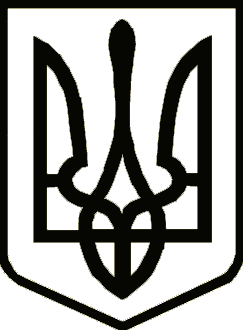 Україна                 КИЇНСЬКА СІЛЬСЬКА РАДАЧЕРНІГІВСЬКОГО РАЙОНУ ЧЕРНІГІВСЬКОЇ  ОБЛАСТІвул. Перемоги ,30, с. Киїнка, 15505, тел./факс   680 -231  e-mail: Kuinka_silrada@ukr.net, код ЄДРПОУ 04412202Дев’ятнадцята сесія сьомого скликанняР І Ш Е Н Н Явід 19 квітня  2018 р.      							с. Киїнка                           Про надання згоди на добровільне об’єднання  територіальних громад та делегування представників до складу спільної робочої групи						Розглянувши пропозицію Киїнського сільського голови Хомазюк Л.В. щодо ініціювання добровільного об’єднання  територіальних громад та беручи до уваги результати  її  громадського обговорення, керуючись ч. 3   ст. 5, ч.1 ст. 6 Закону України «Про добровільне об’єднання територіальних громад», ч. 1 ст. 59 Закону України «Про місцеве самоврядування», сільська радаВИРІШИЛА:Надати згоду на добровільне об’єднання Киїнської сільської територіальної громади сіл Киїнка, Жавинка, Гущин Чернігівського району Чернігівської області з Трисвятськослобідською сільською територіальною громадою сіл Трисвятська Слобода і Павлівка Чернігівського району Чернігівської області, Шестовицькою сільською територіальною громадою села Шестовиця Чернігівського району Чернігівської області та Старобілоуською сільською територіальною громадою села Старий Білоус Чернігівського району Чернігівської області у Киїнську сільську об’єднану територіальну громаду з адміністративним центром у селі Киїнка.Сільському голові Хомазюк Л.В. звернутися до Трисвятськослобідської, Шестовицької та Старобілоуської сільських рад з пропозицією про добровільне об’єднання територіальних громад.3. Делегувати до складу спільної робочої групи з підготовки проектів рішень щодо добровільного об’єднання вказаних у рішенні територіальних громад Киїнського сільського голову    Хомазюк Л.В. і секретаря сільської ради та виконавчого комітету Філоненко Д.Ю. 4. Секретарю сільської ради та виконавчого комітету Філоненко Д.Ю. оприлюднити дане рішення на інформаційному стенді в приміщенні Киїнської сільської ради та на веб-сайті Чернігівської районної ради.  		5. Контроль за виконанням даного рішення покласти на постійну комісію з питань освіти, культури, охорони здоров’я, соціального захисту, торгівельного та побутового обслуговування населення, депутатської діяльності, законності та прав громадян (голова – Скрипко С.О.)Сільський голова              			           	Л.В. Хомазюк